Министерство наукии высшего образованияРоссийской ФедерацииСыктывкарскийгосударственный университетимени Питирима Сорокинаинститут естественных наук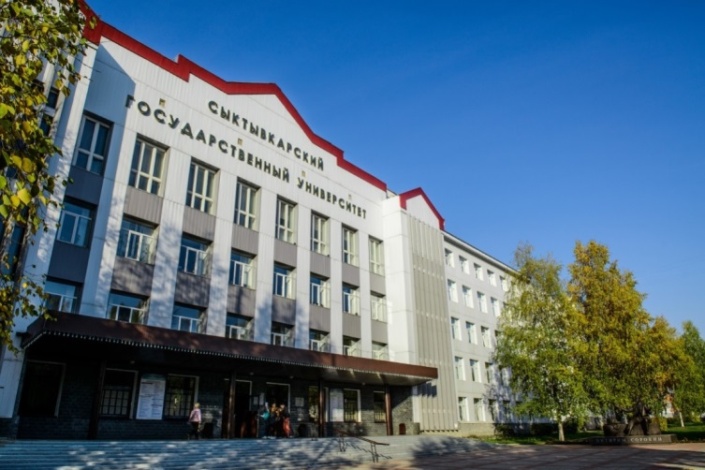 VII Всероссийская молодёжнаянаучная конференция«Человек и окружающая среда»,Посвящённая 150-летию периодической таблицы Д.И. Менделеева и85-летию со дня рожденияпрофессора Б. Я. БрачаРеспублика Коми, Сыктывкар24-26 апреля 2019 г.Ключевые даты:Окончание приёма заявок – 7 апреля 2019 г.Окончание приема материалов в сборник – 24 апреля 2019 г.Сроки работы конференции – 24-26 апреля 2019 г.Ориентировочная дата издания сборника материалов конференции – июнь 2019 годаРазмещение в РИНЦ – ноябрь 2019 годаКонтакты:телефон: тел. (8212) 390-452e-mail: chos_sgu@rambler.ruПредпочтительной формой связис организационным комитетомявляется электронная почта.Регистрационная формаРегистрационная форма доступна по адресу https://syktsu.ru/anketa/chelovek-i-okruzhayushchaya-sreda/На каждого соавтора доклада (и научного руководителя при его наличии) форма заполняется отдельно.Трансфер участников конференции, оплата их питания и проживания осуществляется за счёт командирующей стороны.Оргкомитет не осуществляет бронирование гостиницы.Организационный комитетСотникова О.А. – и.о. ректора СГУ им. П. Сорокина, председатель; Миронов В.В. – руководитель департамента научной и проектно-инновационной деятельности, зам. председателя;Юранёва И.Н. – к.б.н., доц. директор института естественных наук; Тулаева Л.А. – к.б.н., доц. каф. химии;Сталюгин В.В. – к.х.н., доц. зав. каф. химии;Жук Н.А. – к.х.н., доц. каф. химии;Загирова С.В. – д.б.н., проф., зав. каф. биологии;Петрова Н.Б. – к.б.н., доц. каф. биологии;Плюснин С.Н. – к.б.н., доц. каф. экологии;Бобров Ю.А. – к.б.н., доц. каф. экологии; Шабалина Ю.Н. – к.б.н., доц. каф. экологии.Берговина М.Л. – к.б.н., доц., зав. каф. теоретических и медико-биологических основ физической культуры;Зеновский Е.А. – к.п.н., доц. каф. теоретических и медико-биологических основ физической культуры;Швецова И.Н. – к.э.н., доц., зав. каф. финансового менеджмента;Пономарева В.А. – ст. преподаватель каф. банковского дела;Докукина С.М. – к.э.н., доц. каф. финансового менеджмента;Ладанова Л.А. – к.э.н., доц. каф. финансового менеджмента;Жуковец М.В. – к.э.н., зав. каф. экономики и менеджмента сервиса; Попова Р.П. - к.филол.н., доц. каф. коми филологии, финноугроведения и регионоведения,Мазур В.В. – ответственный за выпуск.Направления работы конференции:1. Химия природных и синтетических объектов.2. Биологические методы мониторинга окружающей среды.3. Здоровье человека и окружающая среда.4. Физиологические состояния в спорте.5. Актуальные проблемы формирования физической культуры школьников и студенческой молодежи.6. Финансово-экономические аспекты воздействия четвертой промышленной революции на окружающую среду.7. Актуальные вопросы финансирования охраны окружающей среды.8. Экономические инструменты защиты окружающей среды и их стимулирующая роль.9. Человек и окружающая среда в языке, фольклоре и литературеФормы участия в конференцииК участию приглашаются молодые исследователи (преподаватели, аспиранты, магистранты, студенты) возрастом до 35 лет для очного участия с устными и стендовыми докладами и дистанционного участия с представлением присланного доклада в рамках постерной сессии. Возможно заочное участие. От одного автора возможно получение до двух материалов (в соавторстве).Длительность устного доклада 10–12 минут и 3–5 минут для ответов на вопросы; формат стендового доклада А1 или А0.В рамках конференции будет проведен конкурс научно-исследовательских работ среди очных участников, выступающих с устными докладами.Публикация материаловПо итогам работы конференции планируется издание сборника материалов.Сборник будет выпущен в электронном виде, постатейно размещён на платформе «E-Library» и в системе Российского индекса научного цитирования (РИНЦ) с присвоением индексов ISBN, УДК и ББК. Публикация в сборнике бесплатная.Требования к оформлению материаловОбъём материалов от 11 до 18 тыс. знаков с пробелами (от 3 до 6 страниц).Текст должен быть набран в текстовом редакторе и сохранён с расширением .doc или .docx по имени первого автора. Формат А4, ориентация книжная, левое поле 3 см, остальные – по 2 см. Шрифт Times New Roman, 12 кегль, межстрочный интервал одинарный, абзацный отступ 1 см, выравнивание текста по ширине, автоматические переносы должны быть разрешены.Иллюстративный материал (таблицы, рисунки и формулы) не желателен. При его наличии ссылка на него из текста обязательна, а сам он размещается непосредственно после неё.Ссылки на литературу по тексту нужно приводить в круглых скобках – например, (Иванов, 2018) или (Иванов и др., 2018) или (Ивановские чтения…, 2018) или (Ivanov et al., 2018). Список цитируемых источников формируется по алфавиту и оформляется в соответствии с ГОСТ 7.1-2003.Пример оформления материаловУДКНазвание статьиАвтор1, Соавтор21Место работы первого автора, город2Место работы соавтора, городe-mail[пустая строка]Аннотация (до 500 знаков).Ключевые слова (3–5).[пустая строка]Текст, текст, текст, текст, текст, текст, текст, текст, текст.[пустая строка]Список цитируемых источниковИсточник.Оргкомитет оставляет за собой право отклонить материалы, не соответствующие тематике конференции, а также вносить в них стилистические правки, не затрагивающие смысл работы.